Доработка пакетного ввода бюджетных операций.Обработка «Пакетный ввод бюджетных операций»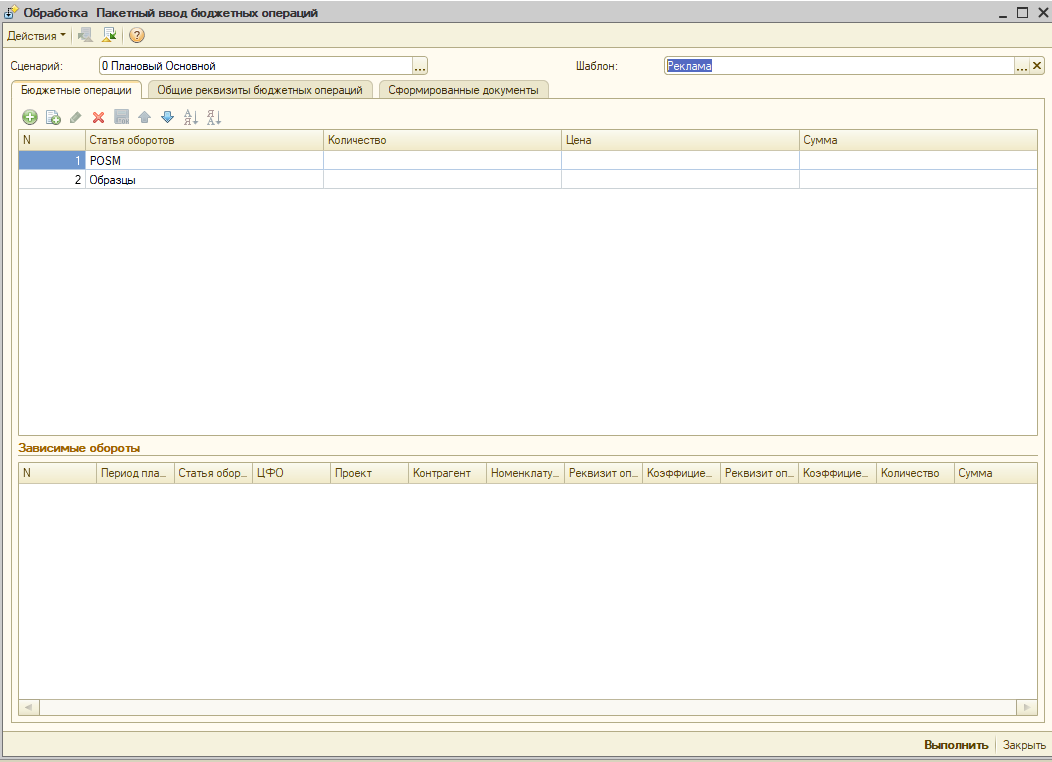 Добавлен реквизит «Шаблон» - элемент справочника «ШаблонЗаполненияБюджетныхОпераций».В этом справочнике задаются шаблоны ввода бюджетных операций для подразделений (ЦФО).Как общие реквизиты, так и список статей для данного ЦФО.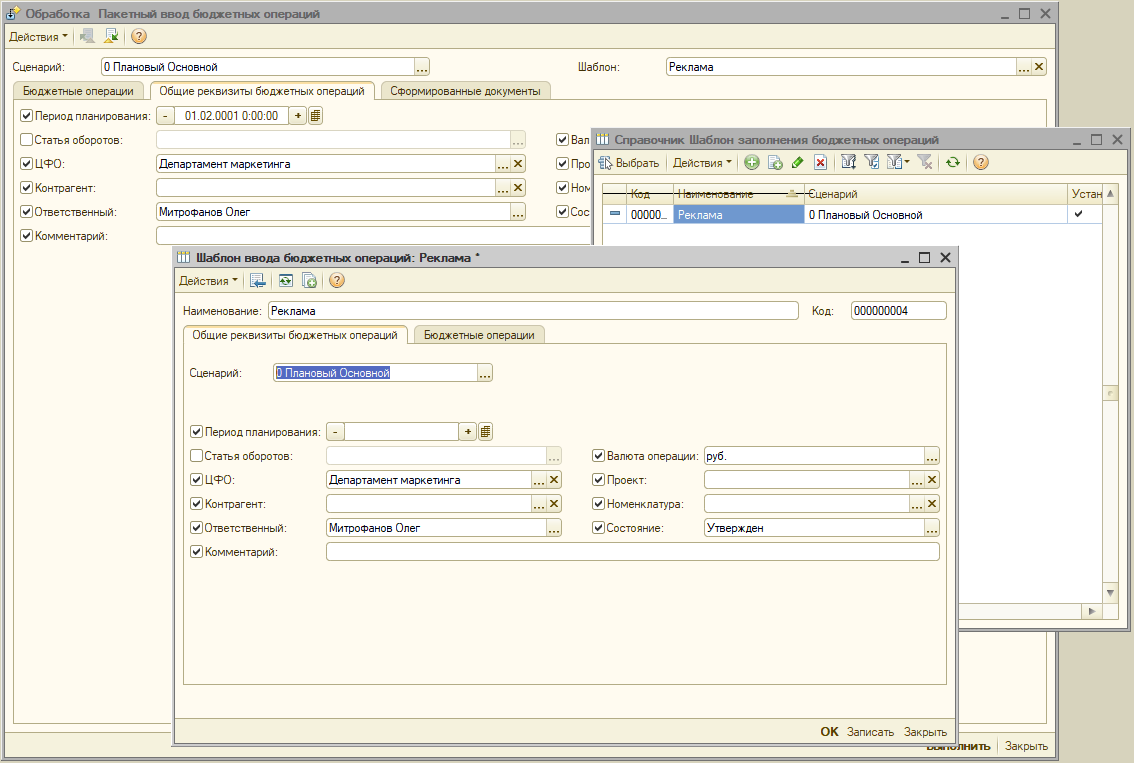 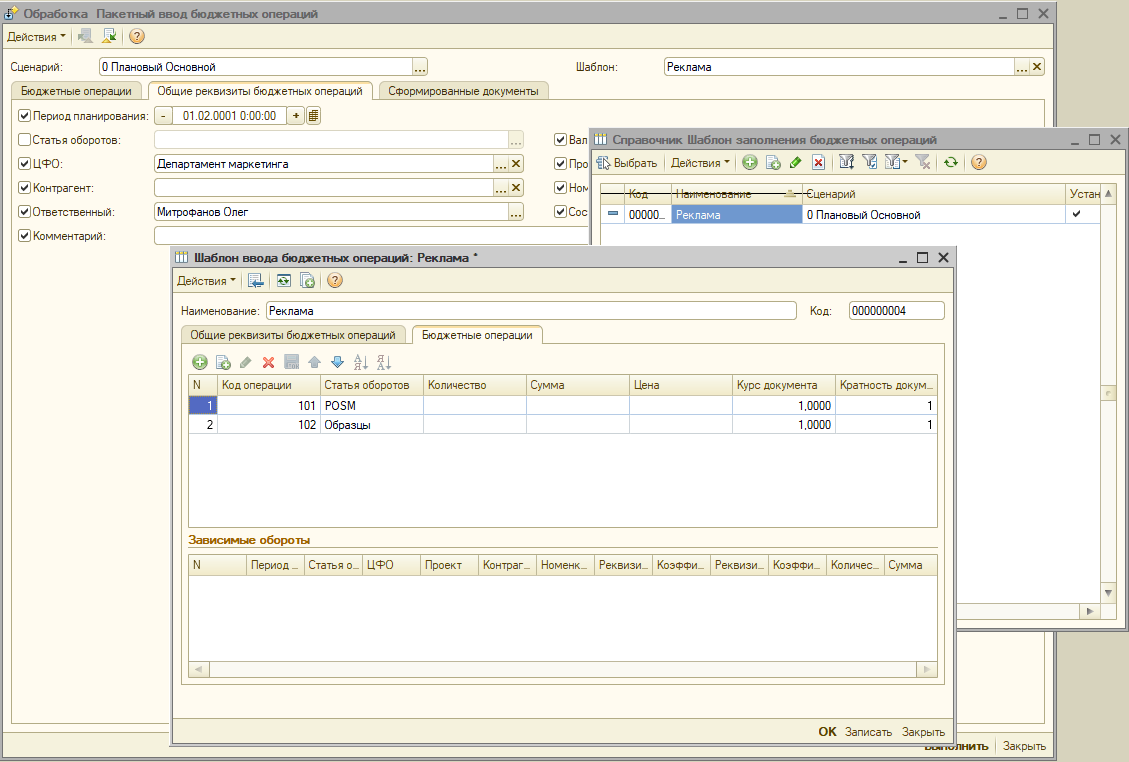 При выборе шаблона обработка заполняется данными шаблона.- это сделаноК реализации:Возможность ввода данных по диапазону периодов:выбор диапазона периодов и заполнение сумм по нескольким периодам на одной вкладке: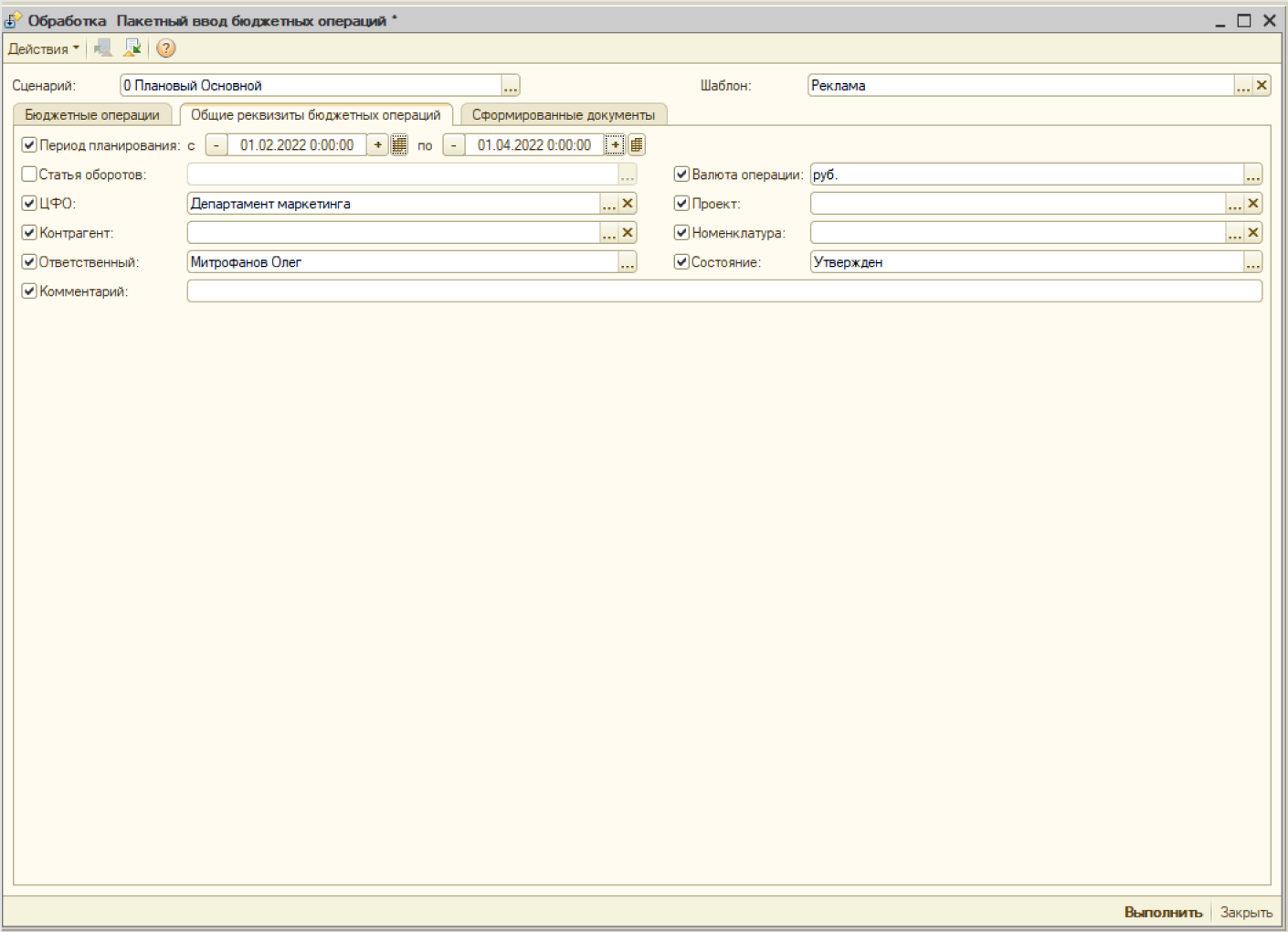 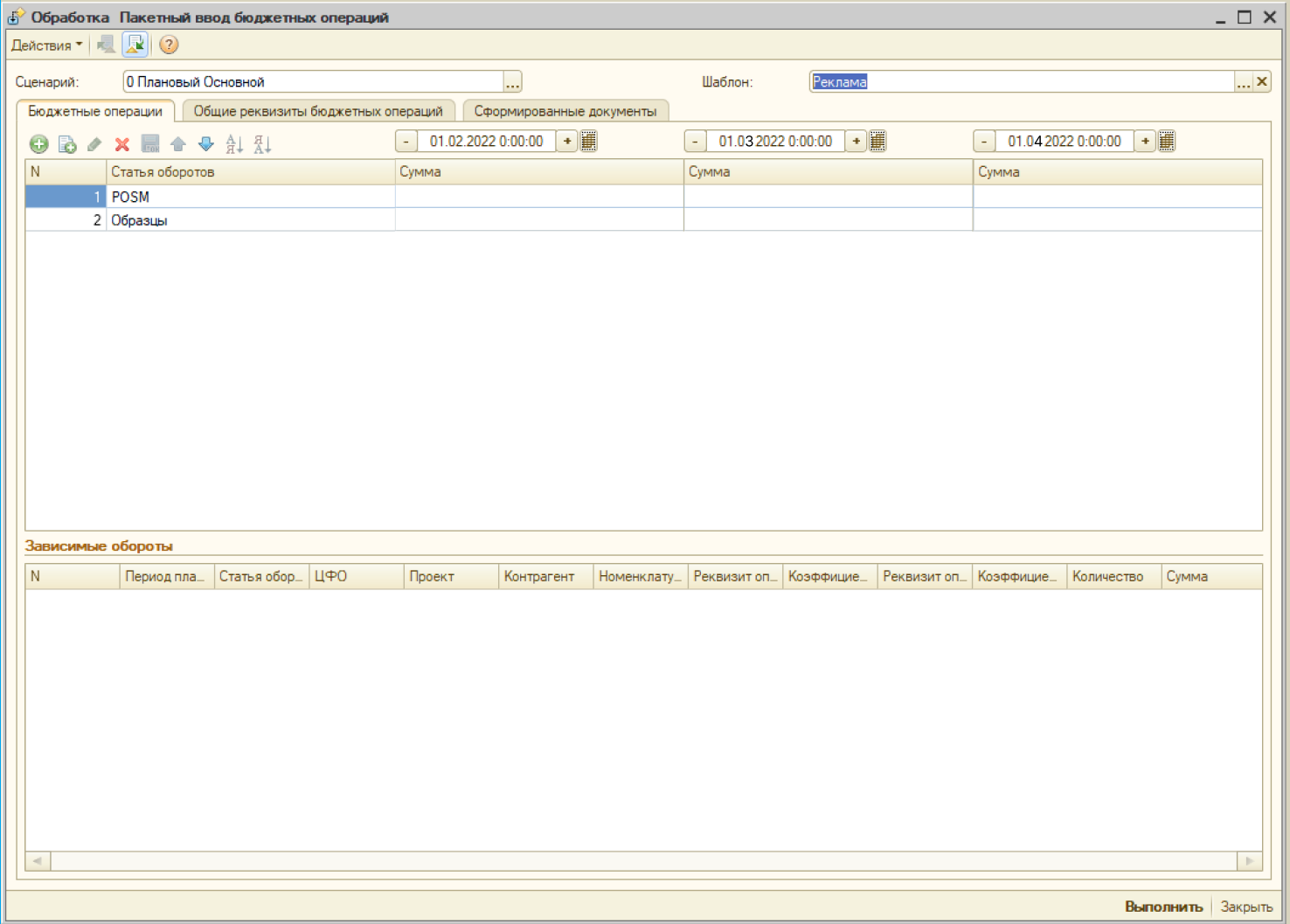 Добавить кнопку «Заполнить»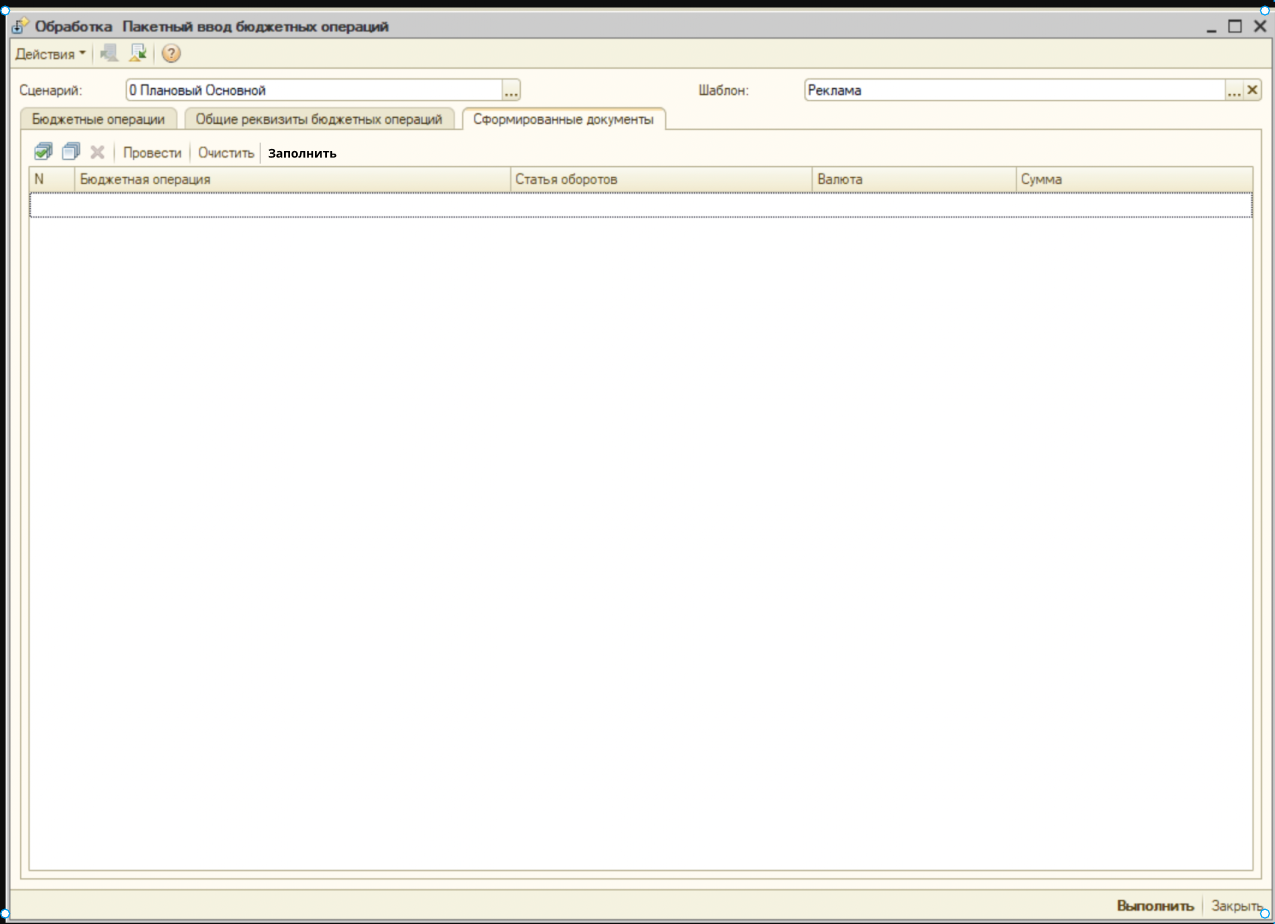 Будет заполнена таблица документов бюджетных операций по выбранным периодам и общим реквизитам.Так же заполнится таблица ввода бюджетных операций, для корректировки или добавления сумм.После корректировки документы по бюджетным операциям перезаполняться введенными данными.Мы получим механизм ввода и последующей корректировки введённых данных о бюджетных операциях на основе шаблона в единой форме, не корректируя непосредственно каждый документ.